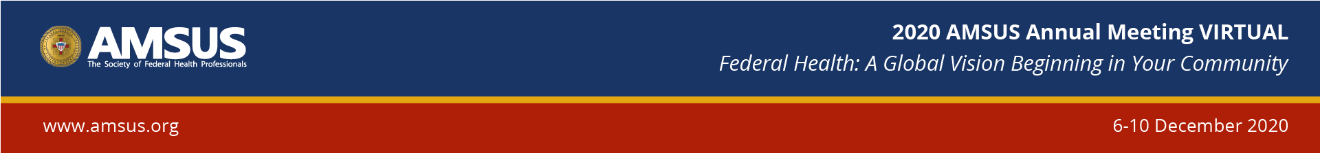 During the AMSUS Conference Dr. Joyce Grissom, MD, Chief Medical Officer for Health Net Federal Services, shared the presentation Telehealth for COVID-19 and Beyond.  At the beginning of the COVID-19 Public Health emergency measures were taken for unprecedented regulatory waivers to increase flexibility to meet the American health care needs during the pandemic.  Dr. Grissom references “hospitals without walls”.Watch the short video:  Hospitals Without WallsBased on the information provided by Dr. Grissom and the video, explain how the concept of hospitals without walls and asynchronous care could impact your future career in health care.(Minimum 2 paragraphs) 